Clinic with Cheryl Hamilton and Patty Panichas: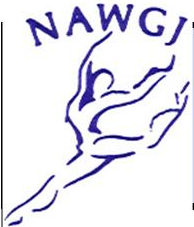 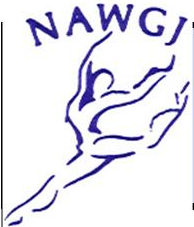 Join us for a clinic with Cheryl Hamilton and Patty Panichas as they provide a clinic on the updated Level 10 rules with practice judging to help prepare us for the test.Date:  		Sunday, May 20 Time:		9:30am-4:30pm  (Cheryl and Patty will clinic from 9:30 to 1:00 and PA NAWGJ will clinic from 2:00 to 4:30)Location:	Hilton Garden Inn Harrisburg East			3943 Tec Port Drive			Harrisburg, PA 17111			(close to Harrisburg East exit off the PA Turnkpike)***A small block of hotel rooms is reserved at the Hilton Garden Inn for $129 under PA NAWGJ – if you go to book and the block is full please contact Marcy Blitz and she will see if she can have additional rooms added to the block)Cost:		$125			(includes lunch)Registration FormName_____________________________________________________Address____________________________________________________Email______________________________________________________Cell phone number __________________________________________USAG number___________________	Expiration__________________Please return registration form and payment by May 2, 2018:Payment by check payable to PA NAWGJ and mail to:Marcy Blitz536 Northlawn CourtLancaster, PA 17603Any questions, please contact Marcy Blitz @ m.blitz@comcast.net or 717.371.4707